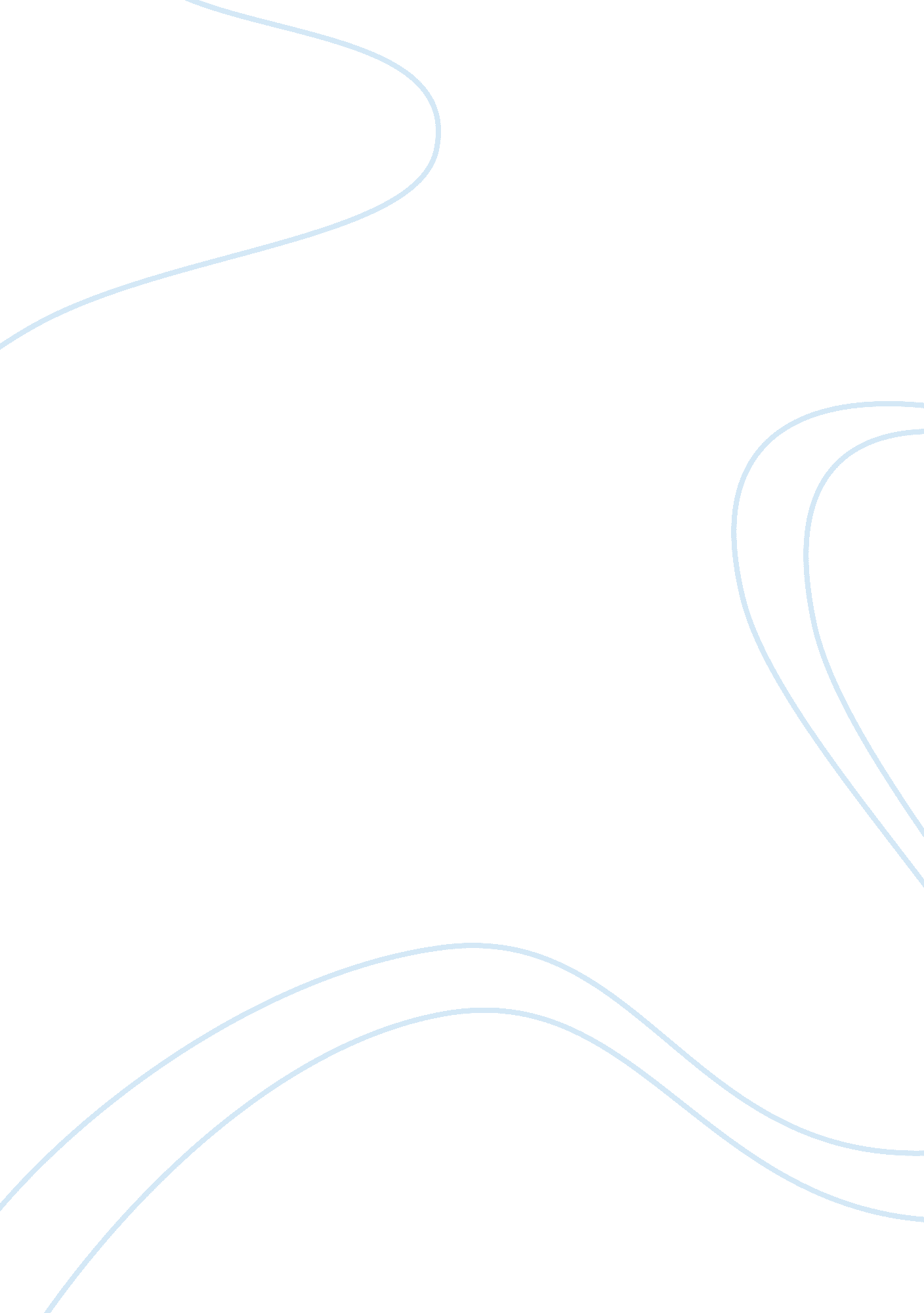 Contrasts amongst german and indian culture and qualitiesCountries, Germany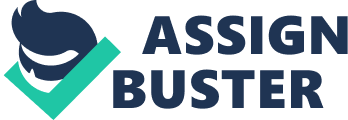 The countries that I chose to compare are Germany and India, there are a ton of contrasts amongst German and Indian culture and qualities. As we probably am aware today, the German culture is a blend of various societies. India, then again, has its own way of life and qualities. I might want to present the way of life and esteem contrasts between these two nations. The above chart demonstrates the distinction in their qualities in six unique divisions. From the graph it’s clearly visible that there is a big variation in the case of individualism and long term orientation. In the case of individualism the German society is a truly Individualist one (67). Small families with an attention on the parent-kids relationship as opposed to close relatives and uncles are generally normal. There is a solid confidence in the perfect of self-completion. Reliability depends on individual inclinations for individuals and additionally a feeling of obligation and duty. This is characterized by the agreement between the business and the worker. Correspondence is among the most direct on the planet following the perfect to be “ straightforward, regardless of whether it harms” – and by this giving the partner a reasonable opportunity to gain from botches. India, with a fairly middle of the road score of 48, is a general public with both collectivistic and Individualist characteristics. The collectivist side implies that there is a high inclination for having a place with a bigger social system in which people are required to act in understanding to more prominent benefit of one’s characterized in-group(s). In such circumstances, the activities of the individual are affected by different ideas, for example, the assessment of one’s family, more distant family, neighbors, work gathering and other such more extensive interpersonal organizations that one has some connection toward. For a collectivist, to be dismissed by one’s associates or to be considered modest by one’s expanded and prompt in-gatherings, abandons him or her rudderless and with a feeling of exceptional void. The business/worker relationship is one of desires in view of desires – Loyalty by the representative and relatively familial insurance by the Employer. Enlisting and advancement choices are regularly made in view of connections which are the way to everything in a Collectivist society. The Individualist part of Indian culture is viewed because of its prevailing religion/rationality – Hinduism. The Hindus have faith in a cycle of death and resurrection, with the way of every resurrection being reliant upon how the individual carried on with the first life. Individuals are, in this way, exclusively in charge of the manner in which they lead their lives and the effect it will have upon their resurrection. This attention on independence communicates with the generally collectivist propensities of the Indian culture which prompts its transitional score on this measurement. Long term orientation: Germany’s high score of 83 shows that it is a hardheaded nation. In social orders with a practical introduction, individuals trust that fact depends particularly on circumstance, setting and time. They demonstrate a capacity to adjust conventions effectively to changed conditions, a solid inclination to spare and contribute, thriftiness, and diligence in accomplishing comes about. With a middle score of 51 in this measurement, a predominant inclination in Indian culture can’t be resolved. In India the idea of “ karma” commands religious and philosophical idea. Time isn’t straight, and along these lines isn’t as essential as to western social orders which regularly score low on this measurement. Nations like India have an extraordinary resilience for religious perspectives from everywhere throughout the world. Hinduism is regularly viewed as a theory more than even a religion; an amalgamation of thoughts, perspectives, hones and obscure convictions. In India there is an acknowledgment that there are numerous realities and frequently relies upon the searcher. Social orders that have a high score on practicality normally pardon an absence of promptness, an evolving course of action in light of changing reality and a general solace with finding the destined way as one comes as opposed to playing to a correct arrangement. For example we (Indians) do learn not to litter the minute we arrive here. Be that as it may, the extent that individual cleanliness goes they anticipate that you will toss the correct stuff in the correct dustbin. Tossing plastics in the dustbin implied for paper waste would be a little thing for us, yet for them it’s a major ordeal. In the event that you need to diminish miscommunications, talk plainly and expel your suspicions. Check in with the individual to ensure you’re comprehended. When imparting electronically both should be clear, brief, and instructive. Both Germans and Indians should have some idea of each culture which will help you to speak the right matter and not bring up the matter they don’t like for example people in north India don’t eat beef and hate being into such conversations. Being a decent audience can help stay away from miscommunications, as well. When you put some exertion into your discussions, you can bring down your danger of miscommunicating. 